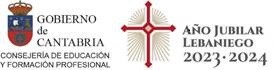 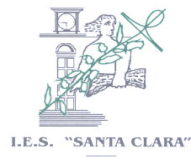 1) INSTRUCCIONES Y DOCUMENTACIÓN QUE DEBENENTREGAR TODOS LOS ALUMNOS:- Rellenad todos los datos con LETRAS MAYÚSCULAS.- Fotocopia del DNI o documento identificativo (si se matricula por primera vez o no se aportó el curso anterior).- Resguardo del ingreso del seguro escolar: todos los alumnos/as menores de 28 años, excepto de 1º y 2º de eso, deberán hacer transferencia bancaria por importe de 1,12 €, en la siguiente cuenta del Banco Santander:2)ADEMÁS, LOS ALUMNOS NUEVOS DEBEN APORTAR:-CERTIFICADO NOTAS de 1º Bachillerato (Fotocopia y original)-SI REPITE CURSO: Certificado de notas de 1º y 2º de bachillerato.-Foto de carnet: si se desea actualizar la que existe en la plataforma Yedra. (Con nombres y apellidos en el dorso)USO DE IMÁGENES: Sí /NO (RODEE una opción) autorizo el uso por parte del centro de la imagen de mi hijo/a durante el desarrollo de actividades académicas. El IES Santa Clara no utilizará estas imágenes con fines comerciales o publicitarios.Santander, ___   de _______________de 2023                                                               Firma del solicitanteQuedo enterado/a de que esta inscripción está condicionada a la comprobación de los datos de cuya veracidad me responsabilizo.RESGUARDO MATRÍCULA I.E.S. SANTA CLARA – CURSO 2023/2024*LA ELECCIÓN DE MATERIAS ESTÁ SUPEDITADA A LAS POSIBILIDADES ORGANIZATIVAS DEL CENTRO¿Es la primera vez que se matricula en este Centro?ELECCIÓN DE ASIGNATURAS:*LA ELECCIÓN DE MATERIAS ESTÁ SUPEDITADA A LAS POSIBILIDADES ORGANIZATIVAS DEL CENTROLos datos recogidos en este impreso serán utilizados únicamente con fines académicos. La Consejería de Educación no utilizará estos datos con fines comerciales o publicitarios.2º BACHILLERATOARTES PLÁSTICAS, IMAGEN Y DISEÑOSELLO DEL CENTRODNI/PasaporteAPELLIDOS Y NOMBREAPELLIDOS Y NOMBREAPELLIDOS Y NOMBREAPELLIDOS Y NOMBRENACIONALIDADTfno:Tfno:Madre:Madre:Madre:Madre:Madre:Madre:Madre:Madre:FECHA NACIMIENTOFECHA NACIMIENTOFECHA NACIMIENTOFECHA NACIMIENTOFECHA NACIMIENTONACIONALIDADTfno:Tfno:Padre:Padre:Padre:Padre:Padre:Padre:Padre:Padre:FECHA NACIMIENTOFECHA NACIMIENTOFECHA NACIMIENTOFECHA NACIMIENTOFECHA NACIMIENTOCORREOELECTRÓNICOSEXO: V  □     M □SEXO: V  □     M □SEXO: V  □     M □PAíSNACIMIENTOPAíSNACIMIENTOPAíSNACIMIENTOPAíSNACIMIENTOPAíSNACIMIENTOPROVINCIA NACIMIENTOMUNICIPIONACIMIENTOMUNICIPIONACIMIENTOMUNICIPIONACIMIENTOMUNICIPIONACIMIENTOLOCALIDAD NACIMIENTOLOCALIDAD NACIMIENTOLOCALIDAD NACIMIENTOLOCALIDAD NACIMIENTODOMICILIO DEL ALUMNOCÓDIGO POSTALCÓDIGO POSTALCÓDIGO POSTALPROVINCIAMUNICIPIOMUNICIPIOMUNICIPIOMUNICIPIOMUNICIPIOLOCALIDADLOCALIDADLOCALIDADLOCALIDADAPELLIDOS Y NOMBRE DEL PADRE O TUTOR:APELLIDOS Y NOMBRE DEL PADRE O TUTOR:D.N.I.D.N.I.D.N.I.D.N.I.D.N.I.APELLIDOS Y NOMBRE DE LA MADRE O TUTORA:APELLIDOS Y NOMBRE DE LA MADRE O TUTORA:D.N.I.D.N.I.D.N.I.D.N.I.D.N.I.Nº DE CUENTA: ES25/0075/0145/9506/0190/7786ORDENANTE: NOMBRE Y APELLIDOS DEL ALUMNO/ANOMBRE Y APELLIDOS DEL ALUMNO/A:NOMBRE Y APELLIDOS DEL ALUMNO/A:D.N.I.SELLO DEL CENTROCURSO EN EL QUE SE MATRICULA:2º BACHILLERATO  DE ARTES CURSO EN EL QUE SE MATRICULA:2º BACHILLERATO  DE ARTES CURSO EN EL QUE SE MATRICULA:2º BACHILLERATO  DE ARTES SELLO DEL CENTROAPELLIDOS:NOMBRE:DNI:Sí    Curso y Centro en el que estuvo matriculado en el curso anterior: No  Curso en el que estuvo matriculado en el curso anterior:ASIGNATURAS PENDIENTES DE 1º DE BACHILLERATO: 1.-  MATERIAS COMUNES: INGLÉS, LENGUA CASTELLANA Y LITª, Hª DE ESPAÑA, Hª DE LA FILOSOFÍA2A.-  MATERIA DE MODALIDAD OBLIGATORIA:  DIBUJO ARTÍSTICO II2B º- MATERIAS DE MODALIDADAD.  SE CURSARÁN 2.  Numerad 3 en orden de preferencia.  DIBUJO TÉCNICO II APLICADO A LAS ARTES PLÁSTICAS Y AL DISEÑO  DISEÑO  FUNDAMENTOS ARTÍSTICOS  TÉCNICAS DE EXPRESIÓN GRÁFICO-PLÁSTICAS3.- OPTATIVAELIGE UNA MATERIA DE MODALIDAD NO ESCOGIDA ANTERIORMENTE (ESCRIBIR LA MATERIA)